´-1  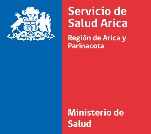 SUBDIRECCIÓN RECURSOS HUMANOSBASES DEL LLAMADO INTERNO A PRESENTACIÓN DE ANTECEDENTESCARGO JEFE/A DE SUBDEPARTAMENTO DE TECNOLOGIAS DE LA INFORMACION Y COMUNICACIONES DEL SERVICIO DE SALUD ARICA   Las presentes bases responden a las directrices establecidas en el Código de Buenas Prácticas Laborales. Además, cumplen con asegurar que los métodos y procedimientos del proceso de selección estén sustentados en la no discriminación, en la paridad de género, la idoneidad y en los méritos de los y las postulantes. I.- CARGO A PROVEERII. OBJETIVO DEL CARGOIII. FUNCIONES PRINCIPALESIV. REQUISITOS FORMALES DE EDUCACIÓN, EXPERIENCIA Y ENTRENAMIENTO 4.1. Nivel Educacional Mínimo Requerido:4.2. Título(s) Requerido(s) /Área (s) de especialización4.3. Post Título o Post Grado Requerido:4.5. Experiencia Laboral (especificar tiempo):V. OTRAS CARACTERÍSTICAS DEL CARGO VI. DEFINICION DE CLIENTESVII. COMPETENCIAS PARA EL CARGOImportante:Nivel 1: Se requiere nivel de desarrollo básico de la competenciaNivel 2: Se requiere nivel de desarrollo avanzado de la competencia.Nivel 3: Se requiere nivel de desarrollo superior de la competencia.REQUISITOS DE POSTULACIÓN:Para ingresar a  18.834, Administración del Estado será necesario cumplir los siguientes requisitos:a) Ser ciudadano;b) Haber cumplido con la ley de reclutamiento y movilización, cuando fuere procedente;  acreditado mediante la presentación del  certificado original válido para dichos fines, emitido por la autoridad competente.c) Tener salud compatible con el desempeño del cargo; se acreditará mediante certificación entregada por el Servicio de Salud. Certificado que será emitido una vez que la persona seleccionada acepte el cargo.d) Haber aprobado la educación media y poseer el nivel educacional o título profesional o técnico que por la naturaleza del empleo exija la ley; mediante la presentación de fotocopia simple del certificado respectivo, el cual deberá presentar el original, en caso de ser nombrado en el cargo, en el momento que lo acepte.e) No haber cesado en un cargo público como consecuencia de haber obtenido una calificación deficiente, o por medida disciplinaria, salvo que hayan transcurrido más de cinco años desde la fecha de expiración de funciones. 
f) No estar inhabilitado para el ejercicio de funciones o cargos públicos, ni hallarse condenado por crimen o simple delito.ANTECEDENTES DE POSTULACIÓN 2.1. Inicio del Proceso:Las bases del proceso de selección se encontrarán disponibles en la página Web del Servicio, https://www.saludarica.cl/trabaja-con-nosotros/ y por correo masivo, a contar del 04/12/2018. La postulación de antecedentes se extenderá desde el 04/12/2018 hasta el día 13/12/2018, ambas fechas inclusive, en la Oficina de Partes del Servicio de Salud Arica, ubicada en calle 18 de Septiembre Nº 1.000, Edificio N, segundo piso, Hospital Regional de Arica. 2.2.- Antecedentes Requeridos Para poder postular al presente concurso, el interesado/a deberá presentar al momento de la postulación los siguientes antecedentes:a) Currículum vitae b) Certificado de Título profesional, según corresponda. c) Certificados que acrediten estudios de Especialización, Post-títulos o Capacitación (con nota de aprobación y horas de realización), según corresponda a los requisitos del cargo al que postula. d) Certificados firmado y timbrado que acrediten experiencia laboral y detalle de antigüedad, de a lo menos el tiempo señalado en el punto 4.5. Este Certificado deberá ser emitido por las correspondientes Oficinas de Personal o Recursos Humanos.Los/las funcionario/as que se desempeñen en el Servicio de Salud Arica, que deseen postular, deberán presentar todos los antecedentes señalados, en igualdad de condiciones con los/las demás postulantes.Aquella postulación que no acompañe alguno de los antecedentes individualizados anteriormente quedará fuera del proceso, asimismo aquellos antecedentes que debieran acreditar experiencia y capacitación mencionadas en el currículum, será eliminada automáticamente del presente proceso de selección. 2.3. Fecha, lugar y forma de recepción de postulaciones:2.4.-. Postulantes que presenten alguna discapacidad que les produzca impedimento o dificultades en la aplicación de los instrumentos de selección que se administrarán, deberán informarlo en su postulación, para adoptar las medidas pertinentes, de manera de garantizar la igualdad de condiciones a todos los postulantes que se presenten en este concurso.3.  FACTORES DE EVALUACIONLa Comisión deberá definir un puntaje mínimo para el proceso en general, que cada postulante deberá alcanzar para ser considerado idóneo(a). 3.1 Criterios de SelecciónLa evaluación de los factores se llevará a cabo en forma independiente y sucesiva cada una, para determinar si los/as postulantes avanzan a la siguiente fase respectiva.El Proceso  de Selección contempla 3 (tres) Etapas:	1era Etapa : Evaluación de Antecedentes Curriculares y Experiencia Laboral	2da Etapa  : Evaluación Psicológica	3era Etapa : Evaluación de Conocimientos y de Valoración GlobalLos/as  postulantes que presenten alguna discapacidad, que les produzca impedimento o dificultad en la aplicación de los instrumentos de selección que se administrarán, deberán informar en su postulación, a fin de adaptar estos instrumentos y garantizar la no discriminación por esta causa.Los/as postulantes que no asistan a alguna citación realizada para las distintas etapas, sin justificación, ni excusas pertinentes y correspondientes, quedarán fuera del proceso.ADMISIBILIDADLos/as postulantes que no cumplan con los requisitos obligatorios del llamado, no podrán ser incorporados a la Etapa de Reclutamiento y Selección. La comisión de Selección será la encargada de validar éstos requisitos.1era Etapa: Evaluación de Antecedentes Curriculares y Experiencia LaboralCorresponde a la revisión y evaluación de los Currículos de los/as postulantes considerando la Formación Educacional, Capacitación y Experiencia Profesional, de acuerdo a lo siguiente:Certificado de Título profesional, según correspondaCertificados que acrediten estudios de Especialización, Post-títulos o Capacitación (con nota de aprobación y horas de realización), según corresponda a los requisitos del cargo al que postula. Certificados firmado y timbrado que acrediten experiencia laboral y detalle de antigüedad, de a lo menos el tiempo señalado en el punto 4.5. Este Certificado deberá ser emitido por las correspondientes Oficinas de Personal o Recursos Humanos.En caso de no haber postulantes habilitados para seguir con el Proceso, la comisión deberá declara el Concurso Desierto.2da Etapa: Evaluación PsicológicaSe evaluará a los postulantes que aprobaron la 1era Etapa, respecto de la adecuación piscolaboral, de competencias y compromiso con la función pública requerida para el cargo.Los resultados obtenidos por los/as postulantes según esta Evaluación serán:RecomendableNo RecomendableSólo los/as postulantes Recomendables pasarán a la 3era Etapa.3era Etapa: Evaluación de Conocimientos y de Valoración GlobalConsiste en realizar una prueba de Conocimientos, que evaluará las capacidades técnicas para el cargo y una Evaluación de Valoración Global que medirá aptitudes generales para el cargo, como por ejemplo: capacidades, formación sistémica e idoneidad, entre otras.La Evaluación de Conocimientos tendrá calificaciones de 1 a 7, y se aplicará de acuerdo al siguiente cálculo:			Nota final: (Nota obtenida*Puntaje máximo) / Nota máximaFinalmente los resultados finales con los respectivos puntajes serán informados a la Dirección de Servicio, quién definirá al o la postulante idóneo/a para el cargo.4.  CALENDARIZACIÓN DEL PROCESOEl calendario del proceso puede sufrir modificaciones, respecto a las fechas y desarrollo de los hitos expuestos.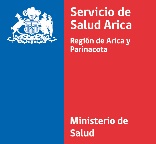 SERVICIO DE SALUD DE ARICASUBDIRECCION DE RECURSOS HUMANOSFICHA DE POSTULACIÓN1.- ANTECEDENTES2.- IDENTIFICACIÓN DE La presente postulación implica mi aceptación íntegra de los criterios del presente Proceso de Selección, a las cuales me someto desde ya Declaro, asimismo, mi disponibilidad real para desempeñarme en el Servicio de Salud Arica y expreso además lo siguiente:Presento algún tipo de discapacidad que me dificulta realizar el proceso de selección: Si  	 No  	.Especificar:	 	.(Lo	anterior	será tomado en cuenta para adaptar el proceso de selección).3.- ORDEN PRESENTACIÓN ANTECEDENTES:a)	Ficha Postulación. b)	Currículum Vitae.c)		Fotocopia  Título Requerido para el cargo (si es seleccionado	deberá presentar el original).d)	Fotocopia de Post-título o  Post-Grado (sólo si corresponde). e)	Fotocopias Capacitaciones.f)	Referencias Laborales.FirmaSERVICIO DE SALUD DE ARICASUBDIRECCION DE RECURSOS HUMANOSCURRÍCULUM VITAE1.- ANTECEDENTES PERSONALES(*) Se sugiere no incluir datos de identificación personal.2.- IDENTIFICACIÓN DE 3.- TÍTULO(S)* Indicando sólo aquellos con certificado de título y ordenado por fecha descendentemente, es decir, los últimos estudios realizados en primer lugar.4.- GRADOS ACADÉMICOS* Indicar sólo aquellos con certificado de título (en el siguiente orden: doctorado, magíster o diplomado),  los  demás  no  serán  ponderados  ni  considerados.  Marcar con una cruz (X) la modalidad del estudio.5.- CAPACITACIÓN* Indicar sólo aquellos con certificado y ordenado por fecha descendentemente, es decir, los últimos cursos realizados en primer lugar.6.- TECNOLOGÍAS DE *  Indique  su  nivel  de  dominio  en  los  software  en  que  Ud.  tenga  conocimiento. Especifique el software y luego señale con una cruz (X) bajo el nivel que posee7.- ÚLTIMO CARGO DESARROLLADOS O EN DESARROLLO* Sólo cuando corresponda.8.- TRAYECTORÍA LABORAL* Además del anterior, indique sus últimos trabajos realizados, si corresponde.9.- REFERENCIAS LABORALES* Indicar el nombre de tres jefaturas con las cuales se haya desempeñado.Nombre del CargoJefe/a Subdepartamento de Tecnologías de la Información y ComunicacionesEstamentoProfesionalUnidad y lugar de  DesempeñoSubdepartamento de Tecnologías de la Información y Comunicaciones. Arturo Prat # 305Grado10ºJefatura Superior de la UnidadSubdirección AdministrativaCargo al cual subrogaSubdirector AdministrativoCargo por el cual es subrogadoEncargado/a de Sección Soporte Informático y Seguridad de la InformaciónDesarrollar, mantener, y brindar soporte sobre las aplicaciones y sistemas informáticos y de comunicaciones del Servicio de Salud No Contributivas a efectos de obtener eficiencia y eficacia en el servicio a usuarios en coordinación con los alineamientos enviados desde el Ministerio de Salud.Función o TareaPeriodicidadVelar por el cumplimiento de las políticas en informática, establecidas por el nivel CentralDiarioSupervisar el cumplimiento de los objetivos, metas y actividades de las unidades del DepartamentoDiarioAdministrar la distribución de los recursos humanos del Depto. a fin de cumplir las metas acordadas con la Subdirección de Recursos Físicos y FinancierosDiarioSupervisar y controlar la ejecución de trabajos necesarios para el adecuado funcionamiento de las plataformas informáticasDiarioSupervisar la implementación de políticas que impliquen mejorar la seguridad de la Red de Datos, uso de equipamiento y de la informaciónDiario Asesorar a la Subdirección de Recursos Físicos y Financieros en todo lo referente a las Tecnologías de Información y comunicación (TIC) del Servicio de Salud.Según requerimientoGestionar la elaboración de procedimientos, su actualización y difusión, de acuerdo a la normativa legal vigenteSegún requerimientoApoyar a las unidades que correspondan en el adecuado uso de los sistemas informáticosSegún requerimientoDesempeñar las demás funciones y tareas encomendadas por el Director y Subdirector Administrativo en el área de su competenciaSegún requerimientoConstituir el apoyo de la Dirección del Servicio y de las unidades y establecimiento que de ella dependen en el ámbito de las TICSegún requerimientoFormular, dirigir, coordinar y ejecutar proyectos que tengan relación con la implementación de nuevas tecnologías de información y comunicaciónSegún requerimientoCumplir con las normas y disposiciones de Seguridad y Salud Ocupacional establecidas DiariaOtras funciones que le encomiende su jefatura directa en el área de su competenciaSegún requerimientoE. Básica   E. MediaF. TécnicaF. ProfesionalXTítulo profesional de Ingeniero(a), de una carrera de al menos ocho (8) semestres, preferentemente del Área InformáticaDiplomadoMagísterDoctoradoNo requeridoxÁrea:4.4. Conocimientos Específicos Deseables:Análisis de Sistemas y Procesos de NegociosManejo de PersonalConocimiento en Redes de DatosConocimiento en Bases de DatosNociones generales de la Reforma de SaludExperiencia LaboralSIAños4SiNoEspecificarManeja dineroxManeja información confidencialxBase de Datos Personal – PacientesManeja equipos xComputadores Personales – Equipos ServidoresRequiere desempeño en Gran Altitud Geográfica. (igual o superior a los 3.000 msnm e inferior a 5.500 msnm)xPuesto de trabajo se encuentra calificado como Trabajo Pesado, según Ley N° 19.404xInternosInternosExternosExternos1.Todo el personal del Servicio de Salud1.DADES – MINSAL2.2.FONASA3.3.APS4.4.Proveedores de TIC5.5.SEREMI de SALUDNivel de dominio deseable para el cargo Nivel de dominio deseable para el cargo Nivel de dominio deseable para el cargo Competencias123Atención de salud centrada en la persona: Capacidad de actuar escuchando y entendiendo a sus usuarios(as) interno(as) o externo(as), valorando sus requerimientos y necesidades. Brinda soluciones o respuestas efectivas a sus expectativas, mediante una prestación de servicios oportuna, cordial y de calidad.XComunicación asertiva y empática: Ser capaz de escuchar y de expresarse de manera clara y directa. Implica la disposición a ponerse en el lugar de su interlocutor(a), mostrando directamente que se comprenden sus pensamientos, emociones y/o sentimientos. Es la capacidad de escuchar, hacer preguntas y expresar conceptos e ideas claves de forma efectiva. Incluye la capacidad de comunicar por escrito con concisión y claridad.XProactividad y empoderamiento: Es la habilidad de direccionar los objetivos de desempeño para definir las responsabilidades personales correspondientes, valorando sus propias capacidades y las de sus colaboradores(as). XOrganización, planificación y seguimiento: Determinar eficazmente las metas y prioridades de su tarea/área/proyecto, definiendo la acción, los plazos y recursos requeridos. Incluye la instrumentación de mecanismos de seguimiento y verificación de la información.XOrientación a la eficiencia: Lograr los resultados esperados haciendo uso racional de los recursos disponibles. Implica el cuidado de los recursos públicos, materiales y no materiales, buscando minimizar los errores y desperdicios.XTrabajo colaborativo: Colaborar con otros, compartiendo conocimientos, esfuerzos y recursos, en pos de objetivos comunes. Implica alinear los propios esfuerzos y actividades con los objetivos del equipo o grupo de trabajo.XLiderazgo: Es la habilidad necesaria para orientar la acción de los colaboradores en una dirección determinada, fijando objetivos, transmitiendo valores, entregando retroalimentación, e integrando las diversas opiniones para cumplir con las metas de su área.XPLAZOSe extenderá desde las 12:00 hrs. del día 04 de noviembre de 2018 hasta las 15:00 hrs. del día 13 de noviembre de 2018, ambas fechas inclusive.LUGAROficina de Partes del Servicio de Salud Arica, ubicada en calle 18 de Septiembre Nº 1.000, Edificio N, segundo piso, Hospital Regional de Arica. PRESENTACIÓN DE ANTECEDENTESSe presentarán en un sobre cerrado dirigido a  de Recursos Humanos, con los antecedentes requeridos y señalando lo siguiente: Cargo al que Postula En el remitente la identificación del/la postulante solamente con sus APELLIDOS.FACTOREvaluación de Antecedente Curriculares y Experiencia LaboralEvaluación PsicológicaEvaluación de Conocimientos y Valoración GlobalFaseFechasDifusión de Convocatoria y Plazo de Postulación en  institucionalDesde 04/12/2018 – Hasta 13/12/2018.Proceso de Evaluación CurricularDesde 14/12/2018 – Hasta     20/12/2018.Proceso de Evaluación PsicológicaDesde 21/12/2018 – Hasta     31/12/2018.Entrevista GlobalDesde 02/01/2019 – Hasta     04/01/2019Finalización del ProcesoDesde 06/01/2019 – Hasta  08/01/2019Apellido PaternoApellido PaternoApellido MaternoApellido MaternoRutFono ParticularFono MóvilFono MóvilE-mail ParticularE-mail ParticularCargoGradoUnidad/Depto.Nombre del CargoGradoTítuloTítuloNº de SemestresNº de SemestresNº de SemestresInstituciónIngreso (mes/año)Ingreso (mes/año)Egreso(mes/año)Egreso(mes/año) 	/ 	/ 	/ 	 	/ 	Fecha de Titulación (día/mes/año) 	/ 	/ 	 	/ 	/ 	 	/ 	/ 	Nombre del Curso y/o SeminarioDesde(día/mes/Hasta(día/mes/aHorasDuración/	//	//	//	//	//	//	//	//	//	//	//	//	//	//	//	//	//	//	//	/SoftwareNivel de dominioNivel de dominioNivel de dominioSoftwareAltoIntermedioBásicoCargoInstitución/EmpresaInstitución/EmpresaInstitución/EmpresaGerencia, Departamento, Unidad o Área deDesempeñoGerencia, Departamento, Unidad o Área deDesempeñoDesde(día/mes/año)Hasta (día/mes/ año) 	/ 	/ 	/ 	/ 	Funciones Principales (descripción general de las funciones realizadas y principaleslogros)Funciones Principales (descripción general de las funciones realizadas y principaleslogros)Funciones Principales (descripción general de las funciones realizadas y principaleslogros)Funciones Principales (descripción general de las funciones realizadas y principaleslogros)CargoInstitución/EmpresaInstitución/EmpresaInstitución/EmpresaGerencia, Departamento, Unidad o Área deDesempeñoGerencia, Departamento, Unidad o Área deDesempeñoDesde(día/mes/aHasta(día/mes/a 	/ 	/ 	/ 	/ 	Funciones Principales (descripción general de las funciones realizadas y principaleslogros)Funciones Principales (descripción general de las funciones realizadas y principaleslogros)Funciones Principales (descripción general de las funciones realizadas y principaleslogros)Funciones Principales (descripción general de las funciones realizadas y principaleslogros)NombreInstituciónCargoFonoParticularFonoMóvil